Itinerary9:00 AM – 10:00 AM		Staff MeetingPlease complete this short survey before Oct. 19: Microsoft Forms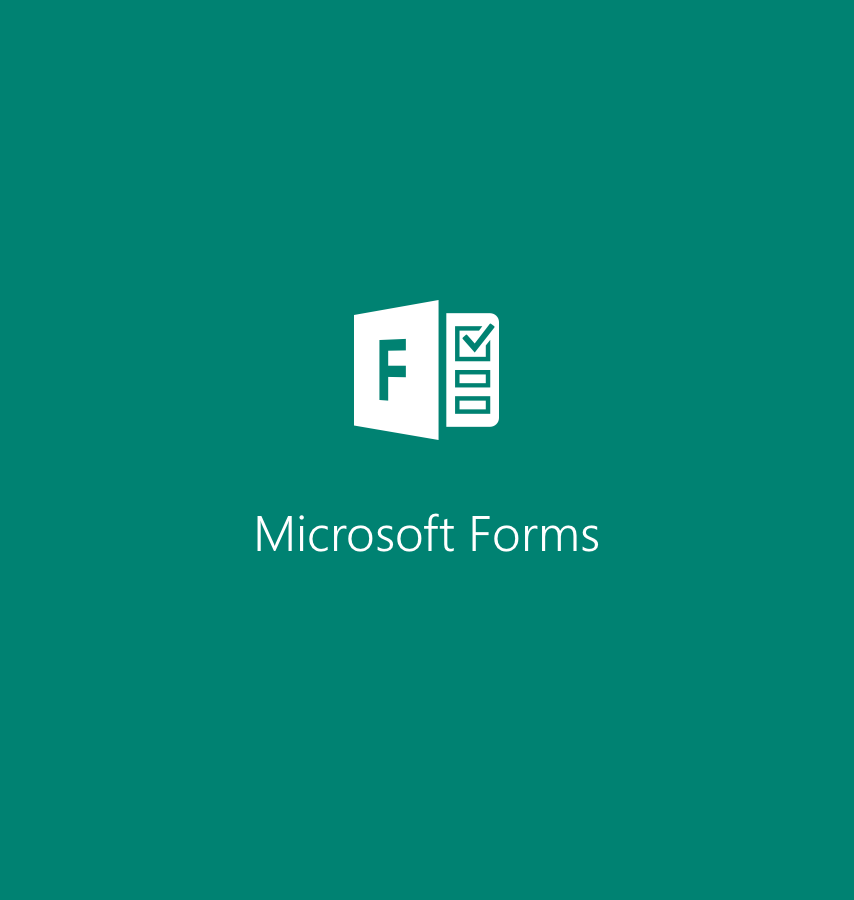 10:00 AM – 12:00 PM		P/T Prep & Lunch (on your own)12:00 PM –6:00 PM		P/T Conferences